Regulamin rekrutacji do projektu „Start!” numer  2023-1-PL01-KA122-VET-000146511 w ramach Programu Fundusze Społeczne 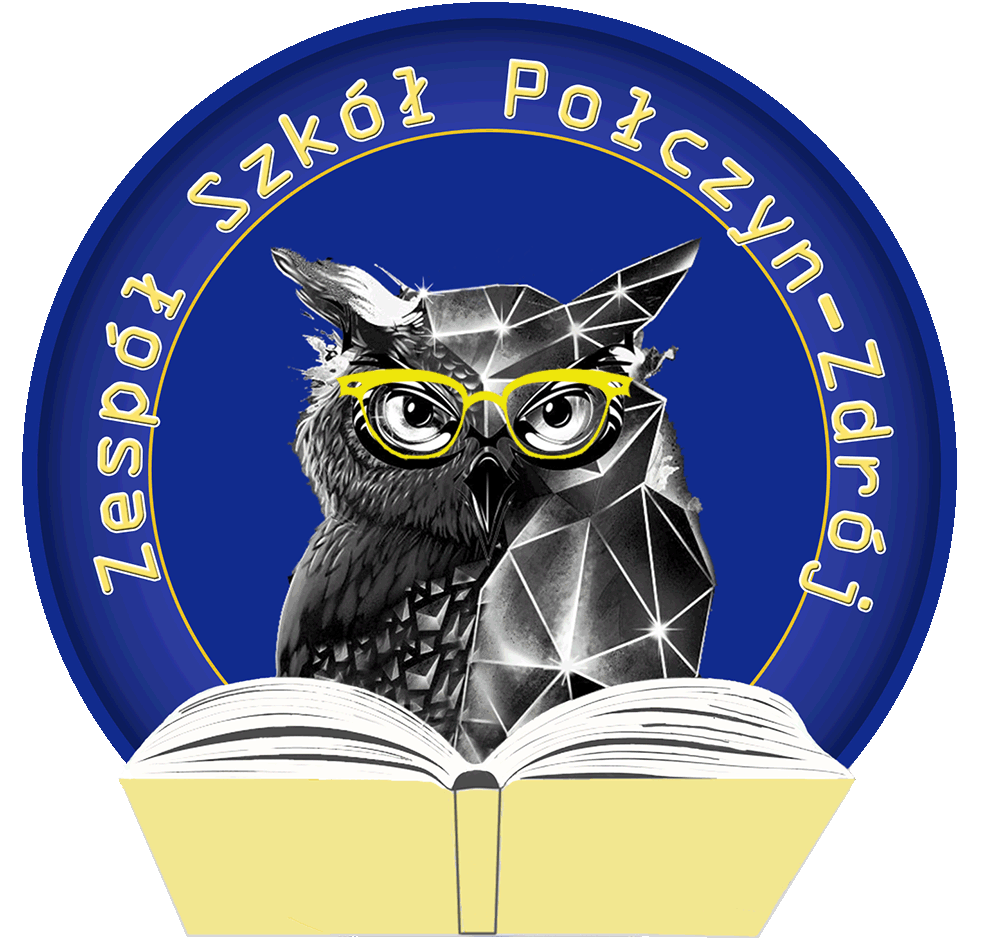 dla Rozwoju Społecznego (FERS) 2021-2027 Proces rekrutacji przeprowadzi Komisja Rekrutacyjna w składzie:Krystyna Kawicz-Żabska – Dyrektor, Anna Staliś - koordynator szkolny projektu,Andrzej Tworek – nauczyciel.Rekrutacja dotyczy 30 uczniów wyjeżdżających do Włoch na miesięczne praktyki zawodowe. W ramach grupy projektowej zaplanowano miejsca dla następujących specjalności:- Technik Informatyk – 15 miejsc,- Technik Żywienia i Usług Gastronomicznych – 10 miejsc,- Technik Hotelarz – 5 miejsc.W przypadku mniejszej ilości chętnych w ramach danej specjalności, komisja rekrutacyjna rozdziela możliwe miejsca na pozostałe specjalności. W projekcie mogą uczestniczyć uczniowie, którzy:w roku szkolnym 2023/2024 uczęszczali do klas objętych realizacją projektu, tj. klasa trzecia   i czwarta Technikum,uzyskali co najmniej poprawną ocenę śródroczną z zachowania oraz co najmniej dostateczną z języka angielskiego w bieżącym roku szkolnym,w procesie rekrutacji uzyskali minimum 6 punktów rekrutacyjnych.Wybór uczestników zostanie dokonany w oparciu o następujące kryteria uzyskane z ocen śródrocznych w bieżącym roku szkolnym: punkty za ocenę z zachowania, punkty za ocenę z języka angielskiego, punkty za średnią ocen z przedmiotów zawodowych. Kandydaci zostaną ocenieni wg następującej skali:ocena z języka obcego:6 – 6 pkt5 – 5 pkt4 – 4 pkt3 – 3 pkt2 – 1 pktocena z zachowania:wzorowe   – 5 pktbardzo dobre – 4 pktdobre   – 3 pkt poprawne – 2 pktśrednia ocen z przedmiotów zawodowych:≥ 5 – 5 pkt≥ 4 – 4 pkt≥ 3 – 3 pkt≥ 2 – 1 pktW przypadku jednakowej liczby punktów rekrutacyjnych będzie decydowała większa liczba punktów uzyskana z poszczególnych kryteriów, wg ustalonej powyżej kolejności.W przypadku uzyskania przez kandydatów takiej samej liczby punktów w każdym z w/w kryteriów, o miejscu na liście rekrutacyjnej będzie decydowała:średnia ocen na świadectwie w roku szkolnym 2022/2023.Terminy: Wszystkie chętne osoby zobowiązane są do wypełnienia formularza zgłoszeniowego, dostępnego w sekretariacie szkoły w terminie: 31.01-9.02.2024 r. Zgłoszenia złożone po terminie będą uważane za nieważne i nie wezmą udziału               w rekrutacji. W wyniku rekrutacji zostaną utworzone listy rezerwowe potrzebne w przypadku rezygnacji któregokolwiek z uczestników.Warunkiem niezbędnym do udziału w projekcie jest także posiadanie przez ucznia ważnego dowodu osobistego lub paszportu (ważnego minimum 6 miesięcy przed planowaną mobilnością).Regulamin rekrutacji jest dostępny na tablicy ogłoszeń szkoły oraz stronie szkoły (zakładka Erasmus). Wyniki rekrutacji zostaną wywieszone na tablicy ogłoszeń w dniu 13.02.2024r.Od decyzji komisji rekrutacyjnej istnieje możliwość odwołania do 5 dni roboczych od dnia ogłoszenia wyników. Odwołanie należy kierować do Dyrektora Szkoły. Decyzja Dyrektora ma charakter ostateczny. 